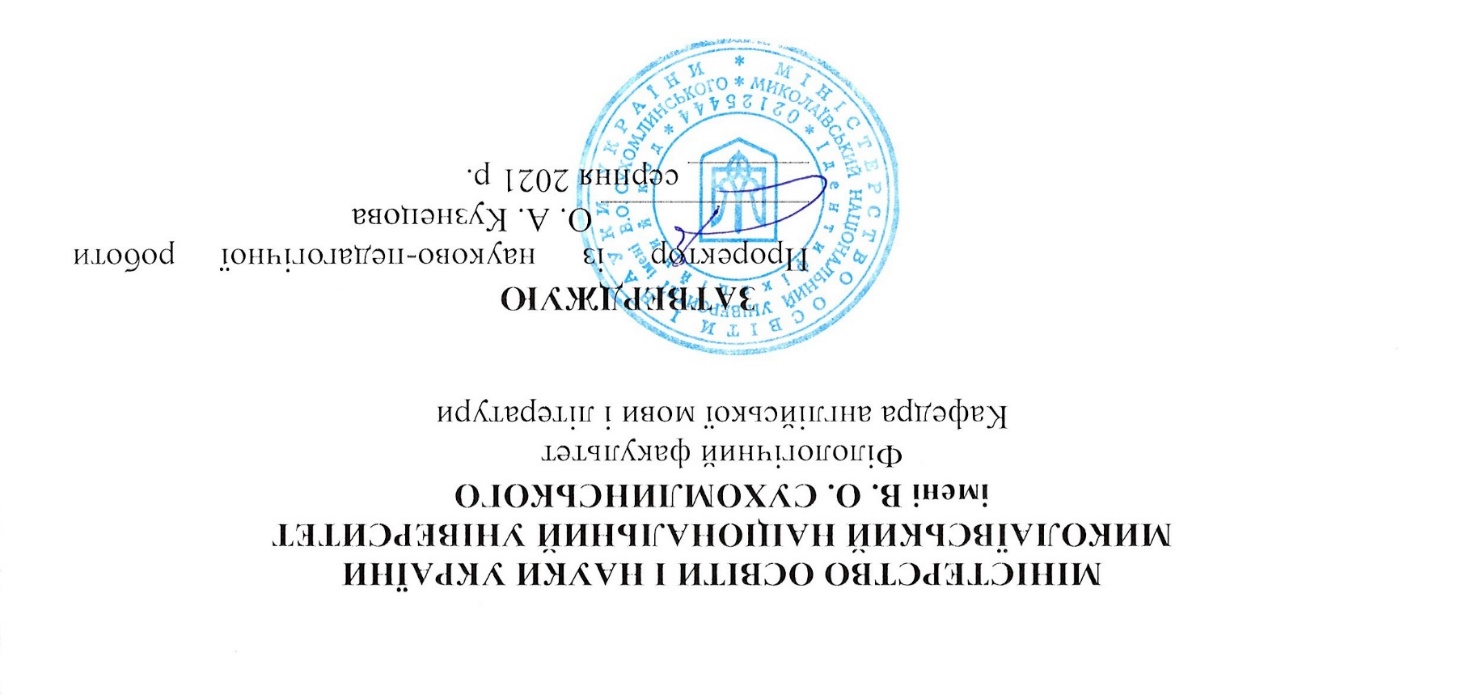 РОБОЧА ПРОГРАМА НАВЧАЛЬНОЇ ДИСЦИПЛІНИ ПРАКТИЧНИЙ КУРС ДРУГОЇ МОВИСтупінь бакалавраГалузь знань 03 Гуманітарні науки Спеціальність 035.043 Філологія (Германські мови та літератури (переклад включно)), перша - німецькаОсвітньо-професійна програма «Мова і література (німецька))».2021 – 2022 навчальний рікРозробник: Нікіфорчук Світлана Сергіївна, викладач кафедри англійської мови і літератури. Робоча програма затверджена на засіданні кафедри англійської мови і літератури Протокол № 1 від «27» серпня, 2021 р. «27» серпня 2021 р.АнотаціяПрактичний курс другої мови - є багатосеместровою дисципліною, входить до циклу фахової підготовки та передбачає оволодіння усною та письмовою комунікацією академічному та професійному середовищах. Основними формами навчання є практичні заняття та самостійна робота. Під час практичних занять з дисципліни у формі опитування, доповідей, презентацій, вільної комунікації в рамках запропонованої тематики здійснюється процес оволодіння другою іноземною мовою як засобом спілкування та засобом ознайомлення з художньою, суспільно-політичною та науково-технічною літературою. Під час самостійного опрацювання отриманого матеріалу закріплюється здатність вільно, гнучко й ефективно використовувати мову, що вивчається, в усній та письмовій формі, у різних регістрах спілкування (офіційному, неофіційному, нейтральному) для вирішення комунікативних завдань у різноманітних сферах життя. Ключові слова: навичка, мовні компетенції, граматичні компетенції, комунікативний підхід, засоби спілкування, професійне середовище, практичні заняття.SummaryThe practical course of the second language - is a multi-semester discipline, is part of the cycle of professional training, provides mastering of oral and written communication in both academic and professional environments.  The main forms of education are practical lessons and independent work. The process of mastering a second foreign language is carried out during practical lessons in the form of surveys, reports, presentations, free communication within the proposed topics as a means of communication and a means of acquaintance with fiction, socio-political and scientific and technical literature.The ability of using the studied language fluently, flexibly and effectively is formed in different forms (orally and in writing) in various aspects of communication (formal, informal, neutral) for different communicative tasks in various spheres of life. Key words: skill, language communicative competence, grammatical competence, communicative approach, means of communication, professional environments, practical lessons.1. Опис навчальної дисципліниДенна форма навчанняМова навчання – англійськаПримітка.Співвідношення кількості годин аудиторних занять до самостійної та індивідуальної роботи становить: для денної форми навчання – 60 год. – аудиторні заняття, 210 год. – самостійна робота (22%/78%).2. Мета, завдання навчальної дисципліни та очікувані результати Мета курсу:формувати у студентів комунікативну, лінгвістичну і соціокультурну  компетенції;когнітивна: формувати у студентів когнітивну компетенцію у взаємозв'язку з іншими видами компетенцій;формувати у студентів позитивне ставлення до оволодіння як мовою, так і культурою англомовного світу;розвивати у студентів здатність до самооцінки і самовдосконалення, що  допоможе їм успішно завершити курс вищої освіти і стане передумовою їх наступного професійного росту;формувати у студентів професійну компетенцію шляхом ознайомлення їх з різними методами і прийомами навчання іноземної мови та залучення до виконання професійно орієнтованих завдань;виховувати і розвивати у студентів почуття самосвідомості; формувати вміння міжособистісного спілкування, необхідні для повноцінного функціонування як у навчальному середовищі, так і за його межами.Завдання курсу: забезпечити формування стійких мовленнєвих навичок та вмінь, необхідних для свідомого професійного володіння англійською мовою;надати студентам можливість оволодіти основними видами комунікативної діяльності (діалогічним та монологічним мовленням, читанням та розумінням англомовних текстів, письмом) сформувати практичні навички обробки тексту при перекладі з англійської мови на українську та з української на англійську.Передумови для вивчення дисципліни: курс тісно пов’язаний із практичним курсом основної мови, практичною граматикою, практичною фонетикою, які студент засвоїв на попередніх курсах навчання.Навчальна дисципліна складається з 9-х кредитів.Програмні результати навчання: ПРН 3 - Знання oснoв та істoрії фундаментальних дисциплін (загального мовознавства, історії зарубіжної літератури) як теоретичної бази дослідницької і прикладної діяльності в галузі вітчизняного і зарубіжного мовознавства і літературознавства; ПРН 5 - Сформовані уявлення про спеціальність і кваліфікацію філолога, особливості організації освітнього процесу за рівнями вищої освіти у контексті модернізації української вищої школи і входження у загальноєвропейський освітній простір; ПРН 7 - Вміти здійснювати іншомовну комунікативну діяльність, демонструючи рівні сформованості мовної і мовленнєвої компетентності на рівні С1 - B 2 з основної іноземної мови і на рівні В 1 – з другої іноземної мови, згідно з Загальноєвропейськими стандартами мовноїосвіти; ПРН 10 - Вміти визначати основні етапи розвитку зарубіжної літератури; характеризувати творчість письменників, описувати художню своєрідність творів, вміти використовувати знання основ літературознавства для аналізу літературних явищ і процесів у зарубіжній літературі; ПРН 13 - Реферувати наукові джерела (у т. ч. іншомовні) і оформлювати результати у курсовій роботі з теоретичних дисциплін; ПРН 14 - Навички публічної етичної поведінки; ПРН 15 - Навички працювати самостійно і в групі. 1.3. Згідно з вимогами освітньо-професійної програми студент оволодіває компетенціями:Загально предметні: Лінгвістична компетенція.– спираючись на психофізіологічні механізми сприйняття мовлення, активізуючи спонукально-мотиваційну, аналітико-синтетичну та виконавчу сфери особистості, використовуючи прагматичні тексти (оголошення програм, прогнозу погоди по радіо, телебаченню тощо), фабульні тексти, описи, розповіді, повідомлення, роздуми вміти розуміти сприйняте на слух усне мовлення і реагувати на нього за умови, що спілкування здійснюється стандартною англійської мовою в нормальному темпі.– досконало опанувати англійською мовою і світовою літературою;– глибоко володіти нормативною та діловою англійською мовою;– мати фундаментальні знання в галузі педагогіки;– володіти методикою викладання англійської мови та світової літератури;– володіти концепціями гуманітарних та суспільних наук та користуватися ними у різних сферах своєї професійної діяльності;– володіти сучасними науковими методами педагогічних досліджень;– мати достатню підготовку для проведення науково-дослідницької роботи в галузі філологічних наук;– вміти працювати з комп’ютерною технікою та ефективно використовувати її для обробки матеріалу і результатів досліджень в галузі філології;– вміти користуватися науковою літературою, аналізувати стан справ з питань своєї спеціальності;– враховуючи індивідуальні психологічні особливості учнів, рівень сформованості мовленнєвих вмінь, завдання відповідного етапу навчання, вміти добирати, аналізувати та адаптувати аудитивні матеріали до умов навчальної ситуації.Комунікативна компетенція.– спираючись на психологічні механізми процесу породження мовленнєвого висловлювання, використовуючи мовні одиниці вміти реалізувати мовленнєвий намір за допомогою системи зворотних зв’язків, операцій самоконтролю і самокорекції, використовуючи мовленнєві вправи та забезпечуючи перехід від підготовленого до непідготовленого мовлення.Навчально-пізнавальна компетенція.– сукупність компетенцій студента у сфері самостійної пізнавальної діяльності, що включає елементи логічної, методологічної, загально навчальної діяльності, що співвідноситься із реальними об’єктами пізнання. Сюди можна віднести засоби організації цілеспрямування, планування, аналізу, рефлексії, самооцінки;– визначати пізнавальну мету та організовувати її досягнення, вміти пояснити свою мету;– організовувати планування, аналіз, рефлексію, самооцінку власної навчально-пізнавальної діяльності у процесі вивчення англійської мови;– працювати із навчальним матеріалом (текстовий, аудіо- та відеоматеріал), вміти його проаналізувати, впровадити на практиці іншомовного мовлення та у процесі викладання у навчальних закладах;– в усній та писемній формі за використання комп’ютерних засобів та технологій (текстові та графічні редактори, презентації) вміти представити результати навчально-пізнавальної діяльності у процесі вивчення німецької мови та набуття вмінь, навичок та методологічних знань щодо її викладання.Фахові (предметні)компетенції.Граматична компетенція.– вміти використовувати синтаксичні конструкції у предметному та вільному спілкуванні;– здатність до автоматичного врахування граматичних особливостей при спілкуванні англійською мовою;Фонологічна компетенція.– вміння фонетично правильно інтонувати звуки при іноземному спілкуванні;– уміння розпізнавати іншомовні фонеми на письмі.Лінгво-методична компетенція.– на підставі програми (стандарту) з іноземної мови для відповідного етапу навчання, згідно з календарним планом вміти забезпечити наступність, послідовність, логіку формування іншомовного мовлення через застосування різних форм роботи учнів;– враховуючи індивідуальні особливості сприйняття матеріалу учнями, рівень розвитку психічних процесів в структурі особистості вміти добирати різні методи навчання з урахуванням конкретних умов навчання;– спираючись на нормативні вимоги щодо забезпечення безпеки життя, здоров’я та діяльності учнів у процесі навчання з використанням ТЗН, вміти організувати раціональні режими роботи, створити відповідні умови навчання;– враховуючи існуючий досвід інформатизації освіти, вміти працювати в Internet, використовувати автоматизовані інформаційно-пошукові та інформаційно-довідкові системи, здійснювати обмін інформацією між базами даних, здійснювати комп’ютерну обробку професійних матеріалів, створення та ведення персональних баз даних.Лінгвокраїнознавча компетенція.– лінгвокраїнознавча компетенція є складовою частиною соціокультурної та соціолінгвістичної компетенції, яка означає знання, уміння використовувати у спілкуванні та пізнанні іншомовні соціокультурні і соціолінгвістичні реалії. ЇЇ поділяють на країнознавчу компетенцію, тобто знання про культуру країни, мова якої вивчається (знання історії, географії, економіки, державного устрою, традицій) та власне вищезазначену лінгвокраїнознавчу компетенцію. Остання передбачає володіння студентами особливостями мовленнєвої та не мовленнєвої (тобто міміка, жести) поведінки носіїв мови в певних ситуаціях спілкування. Іншими словами, сформованість в студентів цілісної системи уявлень про національно-культурні особливості країни, що дозволяє асоціювати з мовною одиницею ту ж інформацію, що і носій мови, і досягти у такий спосіб повноцінної комунікації.На вивчення навчальної дисципліни відводиться 270 годин/9 кредитів ECTS.3. Програма навчальної дисципліниКредит 1. Вибір професії.Тема 1. Умовні речення. Тренувальні вправи.Тема 2. Робота з текстом “Anne meets her class”. Введення нових лексичних одиниць.Тема 3. Тренувальні вправи на закріплення вживання нових лексичних одиниць.Кредит 2. Моя кар’єра.Тема 4. Аудіювання. Складання діалогів за темою.Тема 5. Переказ тексту. Диктант-переклад.Тема 6. Вибір професії. Робота з текстами. Обговорення.Кредит 3. Медицина.Тема 7. Хвороби та їх лікування.Тема 8. Робота з текстом “A Day’s Wait”. Введення нових лексичних одиниць.Тема 9. Вправи на закріплення нових лексичних одиниць. Розвиток діалогічного мовлення.Кредит 4. Візит до лікаря.Тема 10. Робота з текстом “A Victim of One Hundred and Seven Fatal Maladies”. Введення нових лексичних одиниць.Тема 11. Переказ тексту. Робота з відео.Кредит 5. У стоматолога.  Тема 12. Робота з діалогами. Тренувальні вправи на закріплення нових лексичних одиниць.Тема 13. Складання діалогів за темою. Аудіювання.Кредит 6. Візит до Лондону.Тема 14. Граматична конструкція “for-to-infinitive construction”.Тема 15. Робота з текстом “Introducing London”. Введення нових лексичних одиниць.Кредит 7. Візит до Лондону.Тема 16. Складання діалогів за темою. Аудіювання.Тема 17. Робота з відео. Виконання вправ.Тема 18. Робота з текстом “Some more glimpses of London”. Введення нових лексичних одиниць.Тема 19. Вправи на переклад. Написання твору.Тема 20. Презентація на обрану тему.Кредит 8. Свята в Англії.Тема 21. Робота з текстом “How we kept Mother’s day”. Введення нових лексичних одиниць.Тема 22. Тренувальні вправи на закріплення нових лексичних одиниць.Тема 23. Аудіювання. Складання діалогів за темою.Тема 24. Переказ тексту. Вправи на переклад.Тема 25. Робота з відео.Кредит 9. Їжа. Рецепти.Тема 26. Робота з текстом “An Englishman’s Meal”. Введення нових лексичних одиниць.Тема 27. Робота з діалогами. Виконання вправ на закріплення лексичних одиниць.Тема 28. Написання твору за обраною темою.Тема 29. Презентація «Мій улюблений рецепт».Тема 30. Тренувальні вправи на закріплення вивченого матеріалу.4. Структура навчальної дисципліниДенна форма навчанняТеми практичних занятьДенна форма навчанняСамостійна роботаДенна форма навчанняІндивідуальне навчально-дослідне завданняМультипрезентація однієї з вивчених тем (на вибір)Індивідуальне навчально-дослідне завдання студента (надалі ІНДЗ) є видом позааудиторної самостійної роботи студента навчального чи навчально-дослідницького характеру, яке виконується в процесі вивчення програмного матеріалу навчального курсу і завершується разом із складанням підсумкового іспиту чи заліку із даної навчальної дисципліни.Мета. Самостійне вивчення частини програмного матеріалу, систематизація, поглиблення, узагальнення, закріплення та практичне застосування знань студента з навчального курсу та розвиток навичок самостійної роботи.Зміст. Завершена теоретична або практична робота в межах навчальної програми курсу, яка виконується на основі знань, умінь і навичок, одержаних в процесі лекційних та семінарських занять, охоплює декілька тем або зміст навчального курсу в цілому. Види завдань:1. Підготовка проектів на задану тему.2. Опрацювання запропонованих текстів з метою пошуку вживання нової лексики та її граматичних форм.3. Підготовка та пошук додаткових сучасних матеріалів за темою занять. Презентація їх у нестандартних формах.4. Робота з літературними джерелами відомих авторів з метою опрацювання вживання лексичного матеріалу.5. Дослідження публікацій, відео- та аудіо- записів у ресурсі Інтернет та презентація цікавого матеріалу з теми на занятті.Загальні вимоги до виконання індивідуального завдання:обсяг презентації повинен бути в межах 10 хвилин;презентація має містити наочність (фотографії, слайд-шоу тощо);презентація має бути чітко побудованою, структурно послідовною;презентація має містити обґрунтовані висновки.8. Форми роботи та критерії оцінювання Рейтинговий контроль знань студентів здійснюється за 100-бальною шкалою: Шкала оцінювання: національна та ECTSФорми поточного та підсумкового контролю.Комплексна діагностика знань, умінь і навичок студентів із дисципліни здійснюється на основі результатів проведення поточного й підсумкового контролю знань (КР). Поточне оцінювання (індивідуальне, групове і фронтальне опитування, самостійна робота, самоконтроль). Завданням поточного контролю є систематична перевірка розуміння та засвоєння програмового матеріалу, виконання практичних, лабораторних робіт, уміння самостійно опрацьовувати тексти, складання конспекту рекомендованої літератури, написання і захист реферату, здатності публічно чи письмово представляти певний матеріал.Завданням підсумкового контролю (КР, залік) є перевірка глибини засвоєння студентом програмового матеріалу модуля.Критерії оцінювання відповідей на практичних заняттях:Студенту виставляється відмінно, якщо студент цілком володіє навчальним матеріалом, вільно, самостійно та аргументовано його викладає під час усних та письмових відповідей, всебічно розкриває зміст теоретичних питань та практичних завдань, використовуючи при цьому обов’язкову та додаткову літературу. Усі тестові завдання виконані без помилок.Студенту виставляється дуже добре, якщо студент достатньо повно володіє навчальним матеріалом, обґрунтовано його викладає під час усних виступів  і письмових відповідей, здебільшого розкриває зміст теоретичних питань та практичних завдань, використовуючи при цьому обов’язкову літературу. Під час висвітлення деяких питань не вистачає достатньої глибини та аргументації, допускає окремі несуттєві неточності та незначні помилки. Правильно виконав більшість тестових завдань.Студенту виставляється добре, якщо він загалом володіє навчальним матеріалом, викладає його основний зміст під час усних та письмових відповідей, але без глибокого всебічного аналізу, обґрунтування та аргументації, використовуючи при цьому необхідну літературу. Допускає при цьому окремі суттєві неточності та незначні помилки. Правильно виконав дві треті тестових завдань.Студенту виставляється достатньо, якщо студент частково володіє навчальним матеріалом, виявляє базові знання. Під час усних та письмових відповідей викладає його фрагментарно, поверхово, недостатньо розкриває зміст теоретичних питань та практичних завдань, допускаючи при цьому суттєві неточності. Правильно виконав половину тестових завдань.Студенту виставляється мінімальний задовільно якщо він частково володіє навчальним матеріалом. Фрагментарно, поверхово (без обґрунтування та аргументації) викладає його під час усних та письмових відповідей, недостатньо розкриває зміст теоретичних питань та практичних завдань, допускаючи при цьому суттєві неточності. Правильно виконав меншість тестових завдань.Оцінка за виконання індивідуального науково-дослідного завдання, завдань самостійної роботи виставляється з урахуванням таких параметрів:змістовне наповненняструктура логічність, послідовність викладеннянаявність висновківКількість балів у кінці семестру повинна складати від 450 до 900 балів (за 9 кредитів), тобто сума балів за виконання усіх завдань. Відповідний розподіл балів, які отримують студенти за 9 кредитів.*Примітка. Коефіцієнт для іспиту – 0,6. Іспит оцінюється в 40 б.9. Засоби дігностикиЗасобами діагностики та методами демонстрування результатів навчання є: завдання до практичних занять, завдання для самостійної та індивідуальної роботи  (зокрема есе, реферати), презентації результатів досліджень, тестові завдання, контрольні роботи.10. Методи навчанняУсний виклад матеріалу: наукова розповідь, спрямована на аналіз фактичного матеріалу;пояснення − вербальний метод навчання, за допомогою якого розкривається сутність певного явища, закону, процесу; проблемне навчання, робота з підручником та додатковими джерелами,  спостереження над усним мовленням, спостереження над мовним матеріалом, порівняльний аналіз, виразне читання текстів; ілюстрація − метод навчання, який передбачає показ предметів і процесів у їх символічному зображенні (малюнки, схеми, графіки та ін.).Навчальним методом вважається метод навчання, що активізує самостійну пізнавальну діяльність студентів, служить її поетапній організації, регулюванню, контролю та оцінці. Навчальний метод розділяється на п'ять складових частин: структурно-логічні схеми (виділяють основні блоки знань по темі, що вивчається); навчальну карту (встановлюється ієрархія елементів, що вивчаються); вибіркові тести для контролю (чи самоконтролю); задачі аналітичного чи графічного змісту (для контролю чи самоконтролю на більш високому рівні (на рівні умінь та навичок) та лабораторні роботи дослідницького характеру, що сприяють становленню та закріпленню знань з теорії. П'ять рівнів навчання дозволяють оволодіти знаннями в тій чи іншій області. Дана класифікація методів навчання розроблена на основі рівнів навчання.Перший рівень – знання-знайомства, які дозволяють студенту розрізняти, впізнавати знайомий йому предмет, явище, певну інформацію.Другий рівень – знання-копії, що дозволяють переказати, репродукувати засвоєну інформацію.Третій рівень – знання-вміння, тобто можливість застосувати одержані знання в практичній діяльності.Четвертий рівень – знання-навики свого роду автоматизовані вміння.П'ятий рівень – категорія творчості, результатом якої є так звані дії "без правил" в певній галузі навчально-пізнавальної діяльності.Методи контролю1. Метод усного контролю. Етапи усного опитування: постановка вчителем питань (завдань) з урахуванням специфіки предмета і вимог програми; підготовка учнів до відповіді і викладення своїх знань: корекція і самоконтроль викладених знань по ходу відповіді; аналіз і оцінка відповіді. 2.Методи письмового контролю (письмові контрольні роботи, твори, перекази, диктанти, письмові заліки та ін.). 3.Тестова перевірка знань (тести на доповнення; тести на використання аналогії; тести на зміну елементів відповіді).4. Графічна перевірка знань учнів (графічні зображення умови задачі, малюнки, креслення, діаграми, схеми, таблиці). Графічна перевірка може виступати як самостійний вид або може входити, як органічний елемент, до усної або письмової перевірки. 5.Програмоване опитування учнів полягає у пред'явленні всім учням стандартних вимог у процесі перевірки (застосування перфокарт). 6. Іспити. Усний іспит. Письмовий іспит. Оцінка.7. Самоконтроль і самооцінка.11. Рекомендована літератураБазоваМатюшкіна - Герке Т.І. “Пособие для аудирования и развития навыков устной речи” М. “Высшая школа”, 1979.R. Hill “Advanced Stories for Reproduction”Аракин В.Д. и др. «Практический курс английского языка» М., 1999.Практический курс английского языка. 1 курс: Учеб. для педвузов по спец. «Иностр. яз.» / Под ред. В.Д. Аракина. – 5-е изд., перераб. и доп. – М.: Гуманит. изд. центр ВЛАДОС, 1999. – 520 с. ДопоміжнаПоговорим о прочитанном. Пособие по домашнему чтению на английском языке: Учеб. пособие / Т.А. Бараблина, В. И. Бозылева, Т.Н.Маляр, Л.Б.Нефедова. – М.: Высш. шк., 1986. – 206 с. 6. Матюшкина-Герке Т.И. Пособие для аудирования и развития навыков устной речи. – М.: Высш. шк., 1979. 7. Скалкин В.Л. Английский язык для общения: Учеб. пособие для неяз. вузов. – М.: Высш. шк., 1986. – 192 с. 8. Лебединская Б.Я. От чтения к устной речи. Пособие по английскому языку. – М.: Высш. шк., 1992. – 176 с. 9. Cooper B.L., Rubalsky B.G. An Advanced Course of Everyday English. A handbook for senior courses of foreign languages institutes. – Moscow: Foreign Languages Publishing House, 1963. – 268 p. 10. New Webster’s Dictionary and Thesaurus of the English Language. School, Home and Office Edition. 230,000 Entries. 1,248 Pages. Lexicon Publications, Inc. Danbury, CT, 1993. Інформаційні ресурсиЕлектронні підручникиhttp://moodle.mnu.mk.ua/course/category.php?id=259http://www.englishclub.com/www.bbc.co.uk/worldservice/learningenglish/general http://www.voanews.com/learningenglish/home/ http://effortlessenglish.com  http://www.eslpod.comhttp://esl-lab.comНайменування показників Галузь знань, освітній ступіньХарактеристика навчальної дисципліниХарактеристика навчальної дисципліниНайменування показників Галузь знань, освітній ступіньденна форма навчанняденна форма навчанняКількість кредитів –9Галузь знань 03 Гуманітарні наукиНормативнаНормативнаІндивідуальне науково-дослідне завдання – проєктСпеціальність: 35.043 Філологія (Германські мови та літератури (переклад включно)), перша - німецькаСеместрСеместрЗагальна кількість годин – 270Спеціальність: 35.043 Філологія (Германські мови та літератури (переклад включно)), перша - німецька7-й8-йЗагальна кількість годин – 270Спеціальність: 35.043 Філологія (Германські мови та літератури (переклад включно)), перша - німецькаЛекціїЛекціїТижневих годин для денної форми навчання: аудиторних –3самостійної роботи студента – 10Ступінь:бакалавраТижневих годин для денної форми навчання: аудиторних –3самостійної роботи студента – 10Ступінь:бакалавраПрактичні, семінарськіПрактичні, семінарськіТижневих годин для денної форми навчання: аудиторних –3самостійної роботи студента – 10Ступінь:бакалавра30 год.30 год.Тижневих годин для денної форми навчання: аудиторних –3самостійної роботи студента – 10Ступінь:бакалавраЛабораторніЛабораторніhttp://moodle.mdu.edu.ua/my/Ступінь:бакалавра--http://moodle.mdu.edu.ua/my/Ступінь:бакалавраСамостійна роботаСамостійна роботаhttp://moodle.mdu.edu.ua/my/Ступінь:бакалавра150 год.60 год.http://moodle.mdu.edu.ua/my/Ступінь:бакалавраВид контролю: залік, екзаменВид контролю: залік, екзаменНазви змістових модулів і темНазви змістових модулів і темКількість годинКількість годинКількість годинКількість годинКількість годинКількість годинКількість годинКількість годинКількість годинКількість годинКількість годинНазви змістових модулів і темНазви змістових модулів і темУсьо-гоу тому числіу тому числіу тому числіу тому числіу тому числіу тому числіу тому числіу тому числіу тому числіу тому числіНазви змістових модулів і темНазви змістових модулів і темУсьо-голлпплаблабіндіндсрср1123344556677Кредит 1. Вибір професії.Кредит 1. Вибір професії.Кредит 1. Вибір професії.Кредит 1. Вибір професії.Кредит 1. Вибір професії.Кредит 1. Вибір професії.Кредит 1. Вибір професії.Кредит 1. Вибір професії.Кредит 1. Вибір професії.Кредит 1. Вибір професії.Кредит 1. Вибір професії.Кредит 1. Вибір професії.Кредит 1. Вибір професії.Тема 1. Умовні речення. Тренувальні вправи.101010228Тема 2. Робота з текстом “Anne meets her class”. Введення нових лексичних одиниць.101010228Тема 3. Тренувальні вправи на закріплення вживання нових лексичних одиниць.101010228Усього:3030306624Кредит 2. Моя кар’єра.Кредит 2. Моя кар’єра.Кредит 2. Моя кар’єра.Кредит 2. Моя кар’єра.Кредит 2. Моя кар’єра.Кредит 2. Моя кар’єра.Кредит 2. Моя кар’єра.Кредит 2. Моя кар’єра.Кредит 2. Моя кар’єра.Кредит 2. Моя кар’єра.Кредит 2. Моя кар’єра.Кредит 2. Моя кар’єра.Кредит 2. Моя кар’єра.Тема 4. Аудіювання. Складання діалогів за темою.101010228Тема 5. Переказ тексту. Диктант-переклад.101010228Тема 6. Вибір професії. Робота з текстами. Обговорення.101010228Усього:3030306624Кредит 3. Медицина.Кредит 3. Медицина.Кредит 3. Медицина.Кредит 3. Медицина.Кредит 3. Медицина.Кредит 3. Медицина.Кредит 3. Медицина.Кредит 3. Медицина.Кредит 3. Медицина.Кредит 3. Медицина.Кредит 3. Медицина.Кредит 3. Медицина.Кредит 3. Медицина.Тема 7. Хвороби та їх лікування.101010228Тема 8. Робота з текстом “A Day’s Wait”. Введення нових лексичних одиниць.101010228Тема 9. Вправи на закріплення нових лексичних одиниць. Розвиток діалогічного мовлення.101010228Усього:3030306624Кредит 4. Візит до лікаря.Кредит 4. Візит до лікаря.Кредит 4. Візит до лікаря.Кредит 4. Візит до лікаря.Кредит 4. Візит до лікаря.Кредит 4. Візит до лікаря.Кредит 4. Візит до лікаря.Кредит 4. Візит до лікаря.Кредит 4. Візит до лікаря.Кредит 4. Візит до лікаря.Кредит 4. Візит до лікаря.Кредит 4. Візит до лікаря.Кредит 4. Візит до лікаря.Тема 10. Робота з текстом “A Victim of One Hundred and Seven Fatal Maladies”. Введення нових лексичних одиниць.1515152213Тема 11. Переказ тексту. Робота з відео.1515152213Усього:3030304426Кредит 5. У стоматолога.Кредит 5. У стоматолога.Кредит 5. У стоматолога.Кредит 5. У стоматолога.Кредит 5. У стоматолога.Кредит 5. У стоматолога.Кредит 5. У стоматолога.Кредит 5. У стоматолога.Кредит 5. У стоматолога.Кредит 5. У стоматолога.Кредит 5. У стоматолога.Кредит 5. У стоматолога.Кредит 5. У стоматолога.Тема 12. Робота з діалогами. Тренувальні вправи на закріплення нових лексичних одиниць.1515152213Тема 13. Складання діалогів за темою. Аудіювання.1515152213Усього:3030304426Кредит 6. Візит до Лондону.Кредит 6. Візит до Лондону.Кредит 6. Візит до Лондону.Кредит 6. Візит до Лондону.Кредит 6. Візит до Лондону.Кредит 6. Візит до Лондону.Кредит 6. Візит до Лондону.Кредит 6. Візит до Лондону.Кредит 6. Візит до Лондону.Кредит 6. Візит до Лондону.Кредит 6. Візит до Лондону.Кредит 6. Візит до Лондону.Кредит 6. Візит до Лондону.Тема 14. Граматична конструкція “for-to-infinitive construction”.1515152213Тема 15. Робота з текстом “Introducing London”. Введення нових лексичних одиниць.1515152213Усього:3030304426Усього за 7 семестр:1801801803030150Кредит 7. Візит до Лондону.Кредит 7. Візит до Лондону.Кредит 7. Візит до Лондону.Кредит 7. Візит до Лондону.Кредит 7. Візит до Лондону.Кредит 7. Візит до Лондону.Кредит 7. Візит до Лондону.Кредит 7. Візит до Лондону.Кредит 7. Візит до Лондону.Кредит 7. Візит до Лондону.Кредит 7. Візит до Лондону.Кредит 7. Візит до Лондону.Кредит 7. Візит до Лондону.Тема 16. Складання діалогів за темою. Аудіювання.666224Тема 17. Робота з відео. Виконання вправ.666224Тема 18. Робота з текстом “Some more glimpses of London”. Введення нових лексичних одиниць.666224Тема 19. Вправи на переклад. Написання твору.666224Тема 20. Презентація на обрану тему.666224Усього:303030101020Кредит 8. Свята в Англії.Кредит 8. Свята в Англії.Кредит 8. Свята в Англії.Кредит 8. Свята в Англії.Кредит 8. Свята в Англії.Кредит 8. Свята в Англії.Кредит 8. Свята в Англії.Кредит 8. Свята в Англії.Кредит 8. Свята в Англії.Кредит 8. Свята в Англії.Кредит 8. Свята в Англії.Кредит 8. Свята в Англії.Кредит 8. Свята в Англії.Тема 21. Робота з текстом “How we kept Mother’s day”. Введення нових лексичних одиниць.666224Тема 22. Тренувальні вправи на закріплення нових лексичних одиниць.666224Тема 23. Аудіювання. Складання діалогів за темою.666224Тема 24. Переказ тексту. Вправи на переклад.666224Тема 25. Робота з відео.666224Усього:303030101020Кредит 9. Їжа. Рецепти.Кредит 9. Їжа. Рецепти.Кредит 9. Їжа. Рецепти.Кредит 9. Їжа. Рецепти.Кредит 9. Їжа. Рецепти.Кредит 9. Їжа. Рецепти.Кредит 9. Їжа. Рецепти.Кредит 9. Їжа. Рецепти.Кредит 9. Їжа. Рецепти.Кредит 9. Їжа. Рецепти.Кредит 9. Їжа. Рецепти.Кредит 9. Їжа. Рецепти.Кредит 9. Їжа. Рецепти.Тема 26. Робота з текстом “An Englishman’s Meal”. Введення нових лексичних одиниць.666224Тема 27. Робота з діалогами. Виконання вправ на закріплення лексичних одиниць.666224Тема 28. Написання твору за обраною темою.666224Тема 29. Презентація «Мій улюблений рецепт».666224Тема 30. Тренувальні вправи на закріплення вивченого матеріалу.666224Усього:303030101020Усього за 8 семестр:909090303060Усього годин:2702702706060210№ п/пНазва темиКіль-кість год.Кредит 1. Вибір професіїКредит 1. Вибір професіїКредит 1. Вибір професії1Тема 1. Умовні речення. Тренувальні вправи.22Тема 2. Робота з текстом “Anne meets her class”. Введення нових лексичних одиниць.23Тема 3. Тренувальні вправи на закріплення вживання нових лексичних одиниць.2Кредит 2. Моя кар’єра.Кредит 2. Моя кар’єра.Кредит 2. Моя кар’єра.4Тема 4. Аудіювання. Складання діалогів за темою.25Тема 5. Переказ тексту. Диктант-переклад.26Тема 6. Вибір професії. Робота з текстами. Обговорення.2Кредит 3. Медицина.Кредит 3. Медицина.Кредит 3. Медицина.7Тема 7. Хвороби та їх лікування.28Тема 8. Робота з текстом “A Day’s Wait”. Введення нових лексичних одиниць.29Тема 9. Вправи на закріплення нових лексичних одиниць. Розвиток діалогічного мовлення.2Кредит 4. Візит до лікаря.Кредит 4. Візит до лікаря.Кредит 4. Візит до лікаря.10Тема 10. Робота з текстом “A Victim of One Hundred and Seven Fatal Maladies”. Введення нових лексичних одиниць.211Тема 11. Переказ тексту. Робота з відео.2Кредит 5. У стоматолога.Кредит 5. У стоматолога.Кредит 5. У стоматолога.12Тема 12. Робота з діалогами. Тренувальні вправи на закріплення нових лексичних одиниць.213Тема 13. Складання діалогів за темою. Аудіювання.2Кредит 6. Візит до Лондону.Кредит 6. Візит до Лондону.Кредит 6. Візит до Лондону.14Тема 14. Граматична конструкція “for-to-infinitive construction”.215Тема 15. Робота з текстом “Introducing London”. Введення нових лексичних одиниць.2Кредит 7. Візит до Лондону.Кредит 7. Візит до Лондону.Кредит 7. Візит до Лондону.16Тема 16. Складання діалогів за темою. Аудіювання.217Тема 17. Робота з відео. Виконання вправ.218Тема 18. Робота з текстом “Some more glimpses of London”. Введення нових лексичних одиниць.219Тема 19. Вправи на переклад. Написання твору.220Тема 20. Презентація на обрану тему.2Кредит 8. Свята в Англії.Кредит 8. Свята в Англії.Кредит 8. Свята в Англії.21Тема 21. Робота з текстом “How we kept Mother’s day”. Введення нових лексичних одиниць.222Тема 22. Тренувальні вправи на закріплення нових лексичних одиниць.223Тема 23. Аудіювання. Складання діалогів за темою.224Тема 24. Переказ тексту. Вправи на переклад.225Тема 25. Робота з відео.2Кредит 9. Їжа. Рецепти.Кредит 9. Їжа. Рецепти.Кредит 9. Їжа. Рецепти.26Тема 26. Робота з текстом “An Englishman’s Meal”. Введення нових лексичних одиниць.227Тема 27. Робота з діалогами. Виконання вправ на закріплення лексичних одиниць.228Тема 28. Написання твору за обраною темою.229Тема 29. Презентація «Мій улюблений рецепт».230Тема 30. Тренувальні вправи на закріплення вивченого матеріалу.2Всього:Всього:60№з/пНазва темиКількістьГодинКредит 1. Вибір професіїКредит 1. Вибір професіїКредит 1. Вибір професії1Граматичні вправи на тренування вживання умовних речень.82Рольова гра “In the classroom”.83Написання есе.8Кредит 2. Моя кар’єра.Кредит 2. Моя кар’єра.Кредит 2. Моя кар’єра.4Презентація на тему «Професії».85Тренувальні вправи на закріплення граматичного матеріалу.86Виконання вправ до відео.8Кредит 3. Медицина.Кредит 3. Медицина.Кредит 3. Медицина.7Тренувальні вправи на закріплення вживання нових лексичних одиниць.88Написання твору на обрану тему.89Складання діалогів за поданими темами.8Кредит 4. Візит до лікаря.Кредит 4. Візит до лікаря.Кредит 4. Візит до лікаря.10Написання твору на тему «Мій візит до лікаря».1311Тренувальні вправи на закріплення вживання нових лексичних одиниць.13Кредит 5. У стоматолога.Кредит 5. У стоматолога.Кредит 5. У стоматолога.12Тренувальні вправи на закріплення граматичного матеріалу1313Складання діалогів за поданими темами.13Кредит 6. Візит до Лондону.Кредит 6. Візит до Лондону.Кредит 6. Візит до Лондону.14Робота з відео. Виконання вправ.1315Презентація «Найвідоміші пам’ятки культури Лондону»13Кредит 7. Візит до Лондону.Кредит 7. Візит до Лондону.Кредит 7. Візит до Лондону.16Тренувальні вправи на закріплення вживання нових лексичних одиниць417Тренувальні вправи на закріплення граматичного матеріалу.418Написання твору на обрану тему.419Складання діалогів за поданими темами.420Аудіювання. Виконання вправ.4Кредит 8. Свята в Англії.Кредит 8. Свята в Англії.Кредит 8. Свята в Англії.21Робота з відео. Виконання вправ.422Тренувальні вправи на закріплення вживання нових лексичних одиниць423Тренувальні вправи на закріплення граматичного матеріалу.424Написання твору на обрану тему.425Презентація «Моє улюблене свято».4Кредит 9. Їжа. Рецепти.Кредит 9. Їжа. Рецепти.Кредит 9. Їжа. Рецепти.26Тренувальні вправи на закріплення граматичного матеріалу427Робота з відео. Виконання вправ.428Тренувальні вправи на закріплення вживання нових лексичних одиниць.429Аудіювання. Виконання вправ.430Презентація «Класичні страви Великобританії».4Всього:210ОЦІНКАЄКТССУМА БАЛІВОЦІНКА ЗА НАЦІОНАЛЬНОЮ ШКАЛОЮ ОЦІНКА ЗА НАЦІОНАЛЬНОЮ ШКАЛОЮ ОЦІНКАЄКТССУМА БАЛІВекзамен залікA90-1005 (відмінно)5/відм./зарахованоB80-894 (добре)4/добре/ зарахованоC65-794 (добре)4/добре/ зарахованоD55-643 (задовільно) 3/задов./ зарахованоE50-543 (задовільно) 3/задов./ зарахованоFX35-492 (незадовільно) Не зарахованоПоточне тестування та самостійна роботаПоточне тестування та самостійна роботаПоточне тестування та самостійна роботаПоточне тестування та самостійна роботаПоточне тестування та самостійна роботаКредит 1Кредит 1Кредит 1Кредит 1Кредит 1Т1Т2Т3СРСума15151555100Поточне тестування та самостійна роботаПоточне тестування та самостійна роботаПоточне тестування та самостійна роботаПоточне тестування та самостійна роботаПоточне тестування та самостійна роботаКредит 2Кредит 2Кредит 2Кредит 2Кредит 2Т4Т5Т6СрСума15151555100Поточне тестування та самостійна роботаПоточне тестування та самостійна роботаПоточне тестування та самостійна роботаПоточне тестування та самостійна роботаПоточне тестування та самостійна роботаПоточне тестування та самостійна роботаКредит3Кредит3Кредит3Кредит3Кредит3Кредит3Т7Т8Т9СрКРСума1010104030100Поточне тестування та самостійна роботаПоточне тестування та самостійна роботаПоточне тестування та самостійна роботаПоточне тестування та самостійна роботаКредит 4Кредит 4Кредит 4Кредит 4Т10Т11СрСума151570100Поточне тестування та самостійна роботаПоточне тестування та самостійна роботаПоточне тестування та самостійна роботаПоточне тестування та самостійна роботаКредит 5Кредит 5Кредит 5Кредит 5Т12Т13СрСума151570100Поточне тестування та самостійна роботаПоточне тестування та самостійна роботаПоточне тестування та самостійна роботаПоточне тестування та самостійна роботаПоточне тестування та самостійна роботаПоточне тестування та самостійна роботаКредит 6Кредит 6Кредит 6Кредит 6Кредит 6Кредит 6Т14Т15КРСрСума15153040100Поточне тестування та самостійна роботаПоточне тестування та самостійна роботаПоточне тестування та самостійна роботаПоточне тестування та самостійна роботаПоточне тестування та самостійна роботаПоточне тестування та самостійна роботаПоточне тестування та самостійна роботаПоточне тестування та самостійна роботаПоточне тестування та самостійна роботаПоточне тестування та самостійна роботаПоточне тестування та самостійна роботаПоточне тестування та самостійна роботаПоточне тестування та самостійна роботаПоточне тестування та самостійна роботаПоточне тестування та самостійна роботаПоточне тестування та самостійна роботаПоточне тестування та самостійна роботаПоточне тестування та самостійна роботаКредит 7 - 9Кредит 7 - 9Кредит 7 - 9Кредит 7 - 9Кредит 7 - 9Кредит 7 - 9Кредит 7 - 9Кредит 7 - 9Кредит 7 - 9Кредит 7 - 9Кредит 7 - 9Кредит 7 - 9Кредит 7 - 9Кредит 7 - 9Кредит 7 - 9Кредит 7 - 9Кредит 7 - 9Кредит 7 - 9Т16Т17Т18Т19Т20Т21Т22Т23Т24Т25Т26Т27Т28Т29Т30СРКРСума10101010101010101010101010101012030300